Une fiche de révision:     5.1 Le vocabulaire et les expressions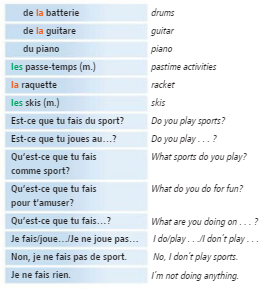 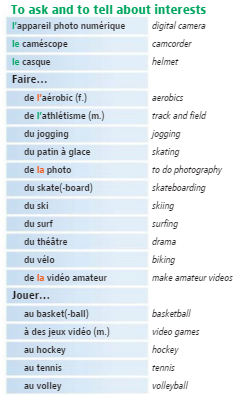 Different Sections of the 50-point Quiz:Partie A – You will circle sports and past-times that use FAIRE instead of JOUERModèle –		théâtre	tennis		skateboard		échecs		Partie B – You will write in what a person needs to do an activity.Modèle – Pour jouer au tennis, on a besoin d’______   ____________.Partie C – Read a sentence to see if the sentence is logique ou illogique. If illogique, correct the underlined phrase.Modèle –   __________  Mon frère aime la musique. Il joue aux cartes.Partie D – Look at a picture, tell what the person likes to do and in what month and season. On the quiz, you would create the entire sentence. The example here is a guide.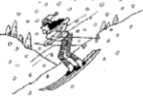 Modèle –   Elle aime ________   ____    _______		en _____________ en __________.Partie E – Create a question based on a response.Modèle –   Je fais du patin à glace et je joue au basket-ball.Partie E – Answer questions en français.Modèle –   Est-ce que tu joues du piano?Partie F – Speaking - answer questions en français.Modèle –   	Qu’est-ce que tu fais ou tu joues comme sport?		Qu’est-ce que tu fais pour t’amuser?